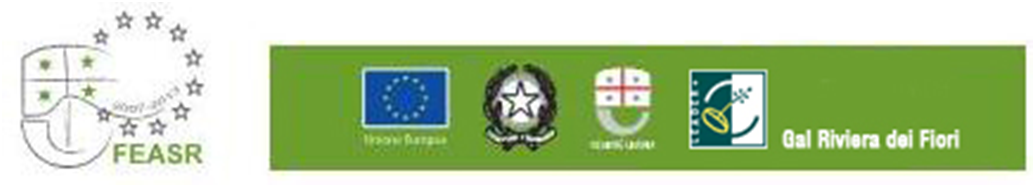 Programma di Sviluppo Rurale 2014 -2020Fondo Europeo Agricolo per lo Sviluppo Rurale  “L’Europa investe nelle zone rurali”Gruppo di Azione Locale“ Riviera dei Fiori “PROGETTO 1.3.1ALLEGATO 2 – SCHEDA TECNICA“Fiori e frutti locali: Valorizzazione di specie floricole tipiche  e di altri prodotti storici del ponente ligure nei settori frutticolo, viticolo e orticolo,  attraverso attività di ricerca genetico-varietale, azioni di risanamento e azioni preparatorie per la coltivazione estensiva”SEZIONE I - ANAGRAFICA1.1 elenco dei soggetti aderenti al partenariato1.2 soggetto capofilaNOTA BENE: le comunicazioni sono inviate al soggetto capofila alla PEC indicata. Possono essere anticipate per email all’indirizzo email del coordinatore.presentazione del soggetto capofila1.3 partner n. 1 (replicare la scheda per ciascun partner coinvolto)presentazione del partnerSEZIONE II – PROPOSTA PROGETTUALE2.1 - Descrizione generale2.2 - Descrizione degli investimenti per singolo partner2.3 - Piano finanziario generale (000 euro)Il contributo totale del progetto deve essere compreso tra euro 100.000 ed euro 150.0002.4 – Cantierabilità delle operazioni propostePer ciascun intervento proposto indicare la tipologia di autorizzazione e il tempo necessario all’ottenimento 2.5 - Tempi di realizzazione e durata del progettoSEZIONE III – VALUTAZIONE DEL PROGETTO3.1 - Criteri di selezioneSEZIONE IV – TRASMISSIONE E DOCUMENTAZIONE ALLEGATA4.1 - La presente scheda dovrà pervenire, con le modalità previste dal bando, al GAL Riviera dei fiori Via T. Schiva, 29 - 18100 Imperia, entro il 21/01/2019  corredata della seguente documentazione:-	Copia del documento di identità del Legale rappresentante del soggetto Capofila;-	Accordo di partenariato sottoscritto da tutti i partner;-	Dichiarazione relativa al regime IVA;-	Progetto di massima delle opere da realizzare corredato di relazione descrittiva dell’intervento e  indicazione delle autorizzazioni necessarie e tempistica di rilascio;-	In caso di interventi di miglioramento fondiario e opere edili computo metrico estimativo redatto sulla base del prezzario regionale delle opere di miglioramento fondiario e, per le voci non presenti, del prezzario regionale delle Opere Edili;-	In caso di acquisto di attrezzature, preventivi di spesa.Il GAL  comunicherà ai soggetti interessati l’esito della valutazione delle iniziative pervenute. I potenziali beneficiari dovranno successivamente presentare le domande sulle rispettive Misure PSR nei termini e con le modalità che saranno rese note.Luogo e data_______________________________________________________________________Firma del Capofila(per esteso e leggibile)Dichiara altresì di essere informato/a, ai sensi e per gli effetti di cui all’articolo 13 della legge 196/2003, che i dati personali raccolti saranno trattati, anche con strumenti informatici, esclusivamente nell’ambito del procedimento per il quale la presente dichiarazione viene resa.Luogo e data____________________________________________TITOLO PROGETTO(max 200 caratteri)ACRONIMO (max 30 caratteri)INFORMAZIONI GENERALI SUL PARTENARIATOtipologia del beneficiariodenominazioneEnte pubblicoImpresa agricolaaltri soggetti (specificare)denominazioneCUAA (codice fiscale)indirizzo sede legalePEClegale rappresentantecodice fiscalecoordinatore del progettoindirizzo emailtelefono/cellularedenominazioneCUAAindirizzo sede legalelegale rappresentantecodice fiscalereferente del progettoindirizzo emailtelefono/cellulareDESCRIZIONE DELL’IDEA PROGETTUALEDESCRIZIONE DELL’IDEA PROGETTUALEANALISI DEI FABBISOGNIANALISI DEI FABBISOGNIOBIETTIVIOBIETTIVIRICADUTERICADUTECORRELAZIONE DEGLI INVESTIMENTIDescrivere per ciascun partner l’integrazione tra l’investimento/attività proposta e il progettoCORRELAZIONE DEGLI INVESTIMENTIDescrivere per ciascun partner l’integrazione tra l’investimento/attività proposta e il progettoCAPOFILAPARTNER N.1PARTNER N.2PARTNER N.3PARTNER N.___CAPOFILACAPOFILACAPOFILACAPOFILADESCRIZIONEDESCRIZIONEMISURA ATTIVATAMISURA ATTIVATASPESA PREVISTACONTRIBUTO RICHIESTO10.02PARTNER n.1PARTNER n.1PARTNER n.1PARTNER n.1DESCRIZIONEDESCRIZIONEMISURA ATTIVATAMISURA ATTIVATASPESA PREVISTACONTRIBUTO RICHIESTO10.02PARTNER n.2PARTNER n.2PARTNER n.2PARTNER n.2DESCRIZIONEDESCRIZIONEMISURA ATTIVATAMISURA ATTIVATASPESA PREVISTACONTRIBUTO RICHIESTO10.02PARTNER n.__PARTNER n.__PARTNER n.__PARTNER n.__DESCRIZIONEDESCRIZIONEMISURA ATTIVATAMISURA ATTIVATASPESA PREVISTACONTRIBUTO RICHIESTO10.02CAPOFILA/PARTNERMISURA 10.02MISURA 10.02TOTALE PROGETTOTOTALE PROGETTOCAPOFILA/PARTNERSPESACONTR.SPESACONTR.TOTALECAPOFILA/PARTNERIntervento previstoAutorizzazione richiestaTempo ottenimentoCAPOFILA/PARTNERInizioFineDurata (mesi)DESCRIZIONE1 Contenuti dell’accordo1 Contenuti dell’accordo1 Contenuti dell’accordo1 Contenuti dell’accordo1 Contenuti dell’accordoCoinvolgimento di:PuntiTOTALE PUNTEGGIOTOTALE PUNTEGGIOalmeno due soggetti 5almeno tre soggetti10oltre tre soggetti15DurataPuntiSoggettiSoggettiTOTALE PUNTEGGIOalmeno triennale.5almeno quinquennale10almeno settennale15Prevede fini divulgativi e didatticiL’inserimento in percorsi naturalistici e/o formativi10Una manifestazione da ripetersi a cadenza annuale15Presenza di laboratori: manipolativi/espressivi, multimediali interattivi202 Ubicazione degli interventiPunti-	Interventi realizzati in zone ricadenti nelle zone Parco e nelle “Aree Interne”15PUNTEGGIO TOTALE PROGETTO(Minimo 25 punti)(Massimo 87 punti)PUNTEGGIO TOTALE PROGETTO(Minimo 25 punti)(Massimo 87 punti)PUNTEGGIO TOTALE PROGETTO(Minimo 25 punti)(Massimo 87 punti)